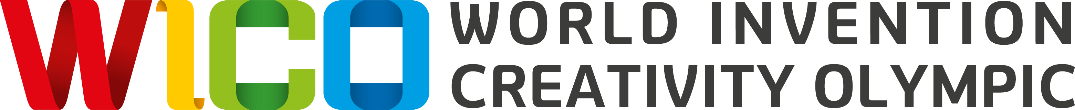 04-06 Aug, 2022. Seoul, Korea (Online & Offline)Application Form .       . 2022Send to here: E-mail / Lee37895661@gmail.com / 7935111@naver.comDate : ______________________COUNTRYCOUNTRYWiipa Member NameWiipa Member Name* Inventors Name* Inventors Name1.* Inventors Name* Inventors Name2.* Inventors Name* Inventors Name3.* Inventors Name* Inventors Name4.* Inventors Name* Inventors Name5.* Inventors Name* Inventors NameWrite the correct English name and affiliation name / Up to 5 PeopleName ofAgency (Contact)or Contact ParticipantNameName ofAgency (Contact)or Contact ParticipantTelName ofAgency (Contact)or Contact ParticipantE-mailName ofAgency (Contact)or Contact ParticipantAdd*Name of Invention*Abstract Of Invention & Photo of Invention